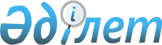 О снятии ограничительных мероприятийРешение акима сельского округа Тан Жалагашского района Кызылординской области от 5 декабря 2019 года № 18. Зарегистрировано Департаментом юстиции Кызылординской области 5 декабря 2019 года № 7006
      В соответствии с подпунктом 8) статьи 10-1 Закона Республики Казахстан от 10 июля 2002 года “О ветеринарии” и на основании представления главного государственного ветеринарно-санитарного инспектора государственного учреждения “Жалагашская районная территориальная инспекция Комитета ветеринарного контроля и надзора Министерства сельского хозяйства Республики Казахстан” от 3 декабря 2019 года № 504, аким сельского округа Тан РЕШИЛ:
      1. Снять ограничительные мероприятия в селе Тан и населенном пункте Жанаконыс установленные в связи с возникновением заболевания бруцеллеза среди крупного рогатого и мелкого скота на территории сельского округа Тан Жалагашского района.
      2. Признать утратившим силу решение акима сельского округа Тан от 19 августа 2019 года № 12 “Об установлении ограничительных мероприятий” (зарегистрировано в Реестре государственной регистрации нормативных правовых актов за № 6894, опубликовано 24 августа 2019 года в эталонном контрольном банке нормативных правовых актов Республики Казахстан).
      3. Контроль за исполнением настоящего решения оставляю за собой.
      4. Настоящее решение вводится в действие со дня первого официального опубликования.
					© 2012. РГП на ПХВ «Институт законодательства и правовой информации Республики Казахстан» Министерства юстиции Республики Казахстан
				
      Аким сельского округа Тан 

А. Байнахатов
